«Друзья природы». Цели и задачи: Создать радостное настроение, развивать желание участвовать в совместных мероприятиях. Расширять представления детей о лесе и его обитателях, формировать элементы экологического сознания; развивать познавательную активность, обогащать словарный запас детей; воспитывать бережное и заботливое отношение к природе.Оборудование:, бумажные птицы.                                                                       Во-ль Чубова Н.А.Ход развлечения. Средняя группа  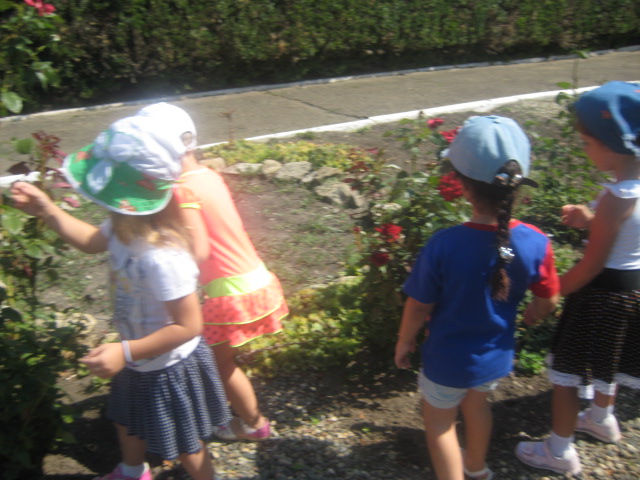 Ведущая. Ребята, а вы знаете Какое время года сейчас? Лето очень красивое время года. Кто знает стихи об лете, о летнем лесе – выходите и стихи нам расскажите: Золотистые лисички —Любопытные сестрички.Ходят в рыженьких беретах,Осень в лес приносят летом.( Назар В.)Над рекой
Поднялся клён,
А под ним,
Со всех сторон,
Выросли кленочки:
Дочки и сыночки. (Ариша С.)Кричит ворона в небе: — Кар-р! В лесу пожар-р, в лесу пожар-р! А было просто очень: В нём поселилась лето. (Дима З.) В лесу одна смешная птица                  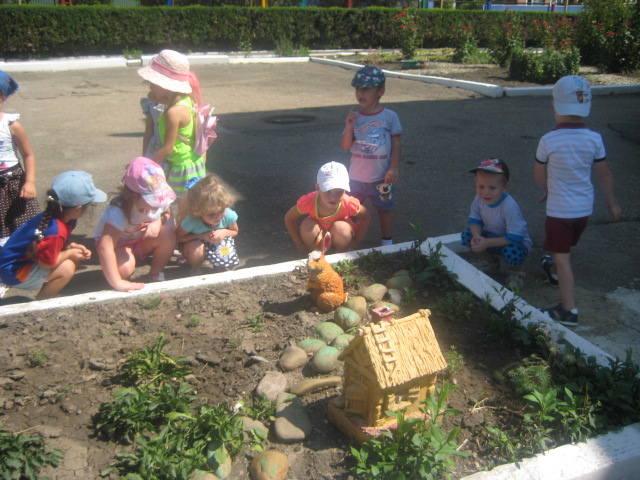 Весь день поёт:"Ку-ку! Ку-ку!" Никак не может научиться Петь, как петух: "Ку-ка-ре-ку! (Дариана М.)Ведущая. Молодцы. Я предлагаю вам всем отправится со мной на прогулку . Все ребята согласны? Отправимся в лес?  На чем мы туда отправимся? Может мы пойдем по лесной дорожке? Ведь сейчас так красиво вокруг. Все хотят пойти вместе со мной? Тогда делаем большой и красивый круг и повторяем все движения за мной.Логоритмика «Мы идем лесной дорогой» Звучит фонограмма «Звуки леса», дети идут по кругу, говорят слова и выполняют движения:Мы идем лесной дорогой, (обычная ходьба) Интересного тут много,По дорожке в лес пойдём,Чудеса в лесу кругом: (ладони приложить к щекам, покачать головой)Вот растёт под ёлкой гриб, (руки сложить над головой «шляпкой»)Рябинка пламенем горит, («фонарики» на четыре счёта)Белка скачет скок, поскок, (прыжки)И орешки щёлк, да щёлк. (хлопки в ладоши)Тихо, тихо, не шумите, (палец приложить к губам)По дорожке в лес идите; (ходьба на носочках)Мы для леса все друзья, обижать друзей нельзя!     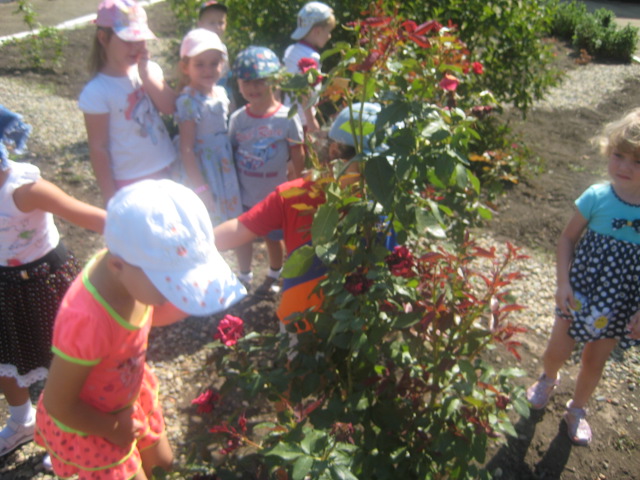 Ведущая. Кто лес уважает, растения не обижает,Зверятам помогает, тот гостем желанным в лесу бывает.Тот настоящий друг леса. Ребята, а вы знаете кто обитает в лесу? Все верно. Лес – это родной дом для растений, птиц, животных. Вот мы с вами и пришли в осенний лес. Предлагаю вам присесть на лесную полянку и немного отдохнуть.  Скажите, ребята, а вы все знаете, как правильно вести себя в лесу? А сейчас мы это с вами и проверим.  Я предлагаю вам игру «Экологический светофор». Правила очень просты, я называю вам действия, а вы отвечаете мне – можно это делать (зеленый кружок), или нельзя (красный кружок).Игра «Экологический светофор».  Ломать ветки; оставлять после себя мусор; разорять гнезда и муравейники; кувыркаться в траве; собирать ягоды; уничтожать ядовитые грибы; разжигать костры; отдыхать на пеньке.Ведущая. Умнички… Все такие молодцы, на все верно вы ответили. Я вижу, настроение у всех замечательное. Появляются старик-лесовик.Лесовик.  Кто шумит в лесу? Кто вас звал сюда? Зачем вы сюда пришли? Ведущий: Вы  кто?Лесовик: Это я – лесной старик, называюсь Лесовик. Этот лес я сторожу, за порядком здесь слежу.Ведущая. Здравствуй, Лесовик! Мы с ребятами в лес пришли погулять.Лесовик. Знаю, как вы гуляете. Цветы топчите, насекомых обижаете, зверей пугаете. Не пущу вас в лес!Ведущая. Лесовик, наши дети лес любят и знают правила поведения в лесу.А сейчас ребята споют тебе песенку, которая называется  Песня  «Прогулка в лесу» Лесовик. Ну, раз так, добро пожаловать в лес. А я для вас разные задания подготовил, вот сейчас и узнаем, что вы знаете о животных, растениях.Я вот сегодня по лесу ходил, шишек да яблок в рюкзак поожил. Помогите мне, пожалуйста, разложить их. В одну корзину яблоки, в другую – шишки. Поможете? Игра «Яблоки и шишки».    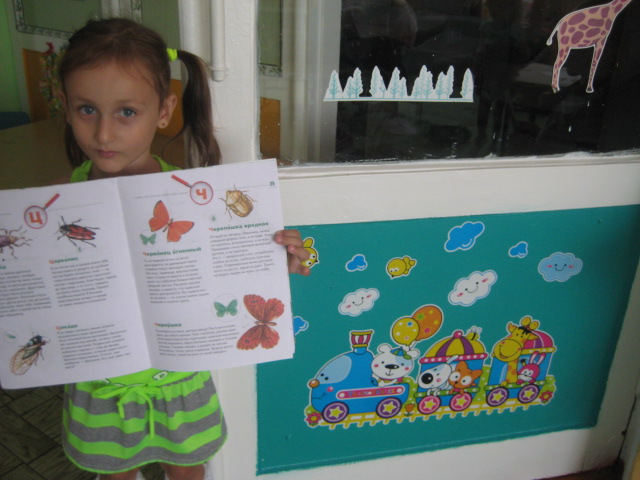 Лесовик: Какие вы молодцы. Так быстро справились. А теперь я хочу проверить, насколько вы знаете животных, которые обитают в моем лесу. Загадки вы любите? Тогда слушайте:1. Задание «Загадки о животных»1. Хожу в пушистой шубе, живу в густом лесу.В дупле на старом дубе орешки я грызу. (Белка.)2. Когда я голодный меня не встречай,Щелкну зубами, съем невзначай. (Волк.)3. Летом по лесу гуляет,Зимой в берлоге отдыхает. (Медведь.)4. Лежала между ёлками подушечка с иголкамиТихонечко лежала, потом вдруг убежала. (Ёж.)5. Рыжая плутовка, хитрая да ловкая,В сарай попала, кур пересчитала. (Лиса.)6. Длинноухий трусишка, залез в огород,Увидел морковку, хвать быстро – и в рот. (Заяц.)Лесовик. Молодцы, ребята, с этими заданиями справились. Ребята, а вы знаете кто еще живет в лесу кроме животных? А для чего нужны птицы. Какую пользу они приносят? Вы, ребята, знаете птиц, живущих в наших лесах? Сейчас проверим.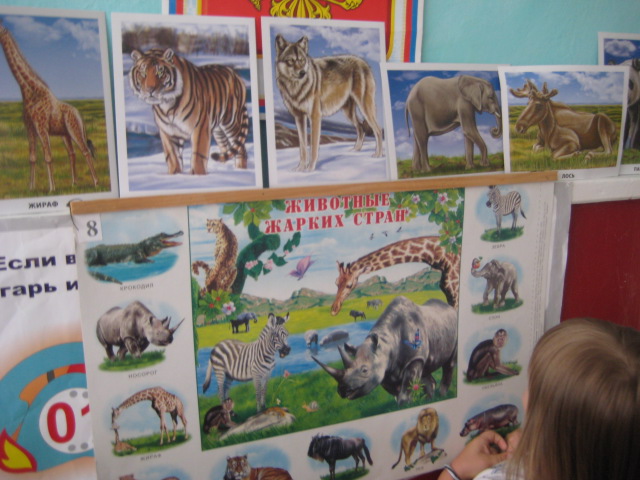 4. Задание «Что за птица»1. Кто на елке на суку, счет ведет: ку-ку, ку-ку? (Кукушка.)2. Верещунья, белобока, а зовут ее … сорока.3. Угадайте, эта птица скачет по дорожке,Словно кошки не боится – собирает крошки,А потом на ветку – прыг, и чирикнет: Чик-чирик! (Воробей.)4. Я по дереву стучу, червячка добыть хочу,Хоть и скрылся под корой – все равно он будет мой! (Дятел.)Лесовик. У меня в лесу живет очень много птиц. Они все разные. Но есть одна птица особая:Всю ночь летает – мышей добывает.А станет светло, спать летит в дупло. (Сова.)Большая голова, умная    СОВА.Подвижная игра « Сова».Ведущая: А  сейчас наши девочки станцуют для тебя Лесовичок прекрасный танец с птицами «Танец с птицами»Ведущая. Ребята, вот заканчивается наша прогулка. Вам понравилось? В какой лес мы с вами ходили? Кого мы там встретили? А во что мы с ним играли? А песню ему пели? А правила поведения в лесу повторили? Вам понравилось в лесу? Я думаю, вы теперь станете настоящими друзьями леса, будете беречь его и любить. Пора возвращаться в детский сад. Давайте поблагодарим Лесовика за интересную прогулку.Лесовик вручает медальки «Друзья леса».      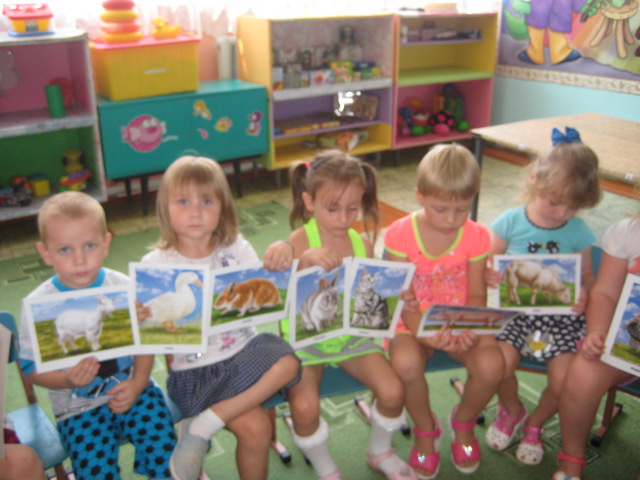 